M SESİ RESİMLİ   DİKTE    ÇALIŞMASI 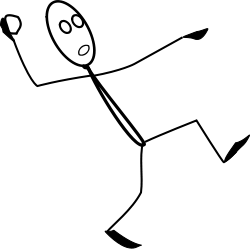 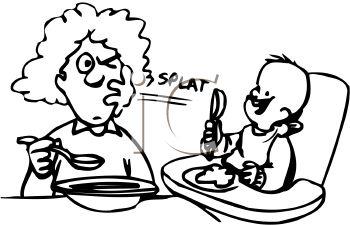 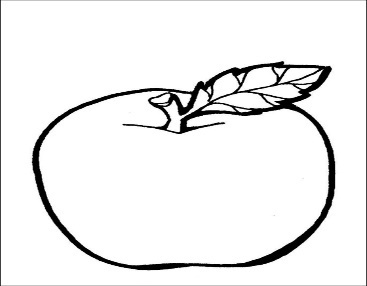 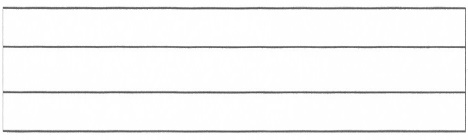 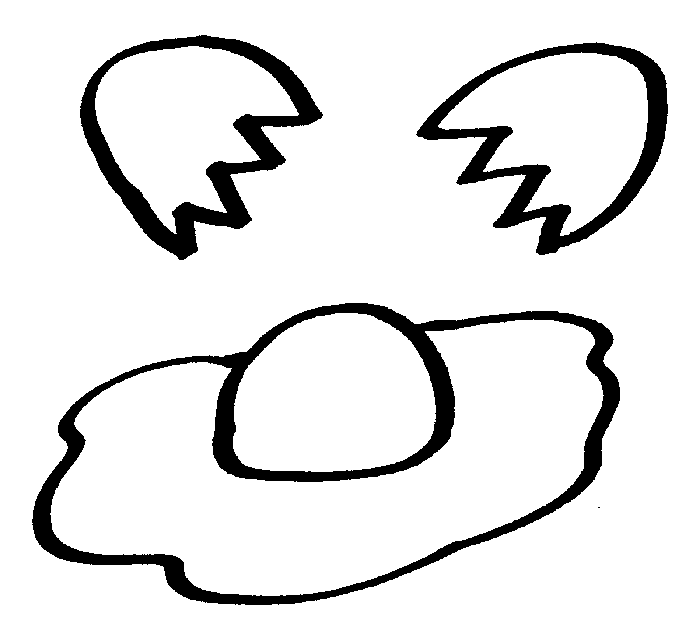 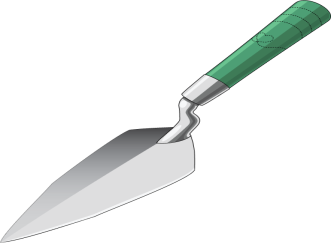 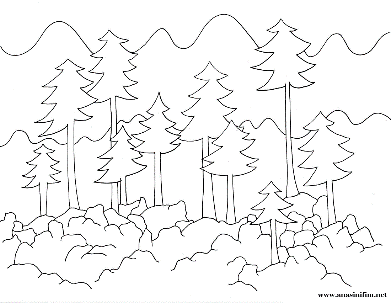 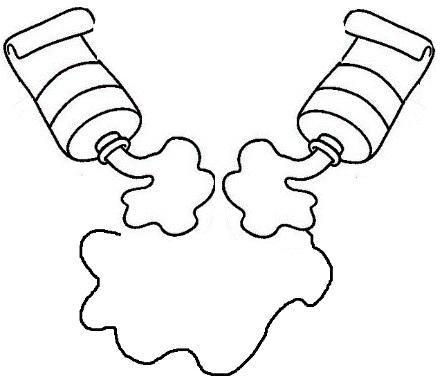 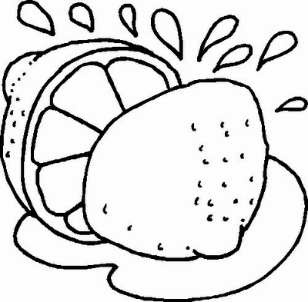 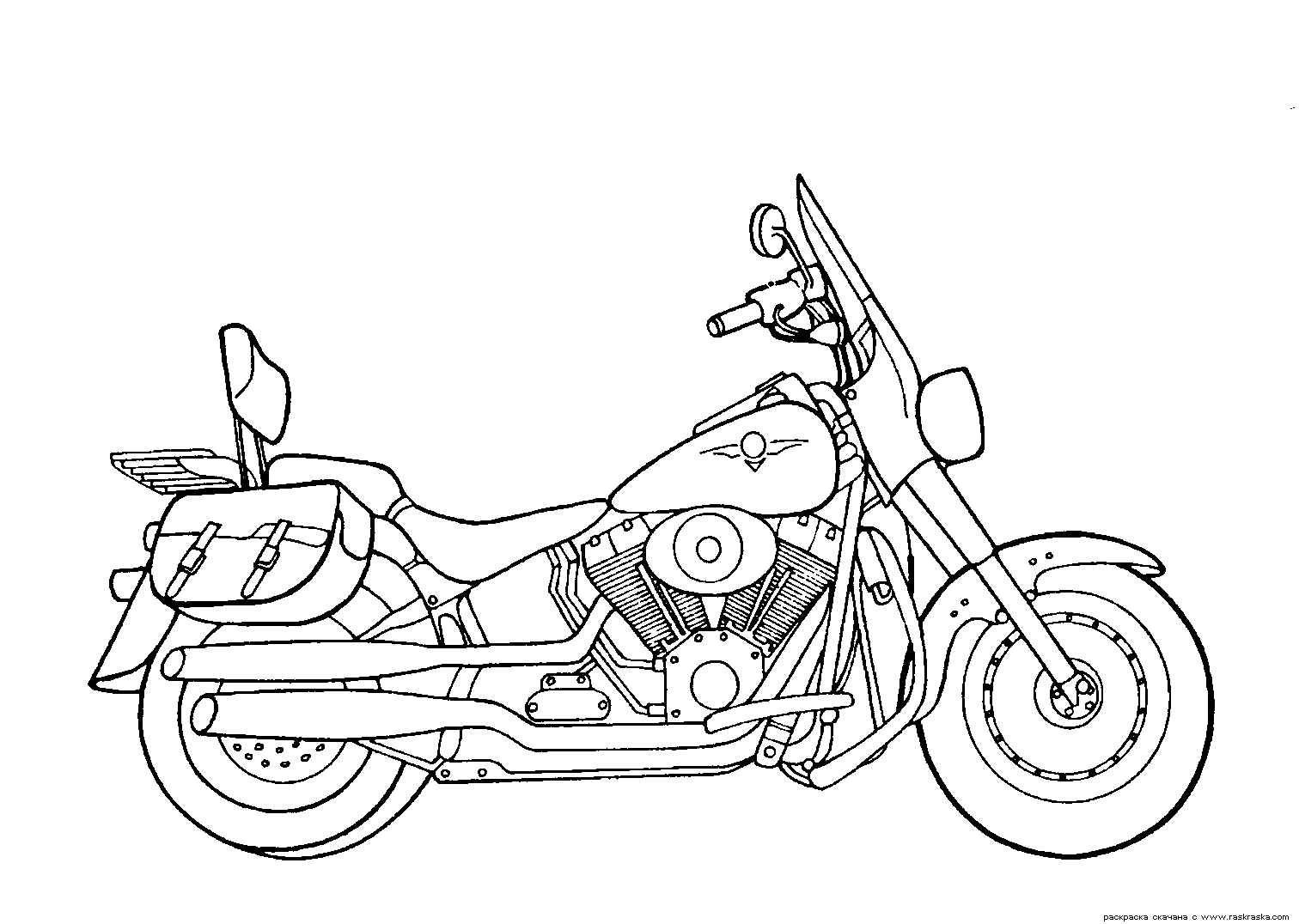 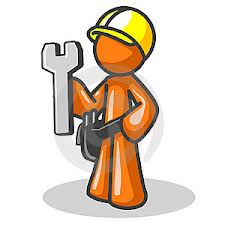 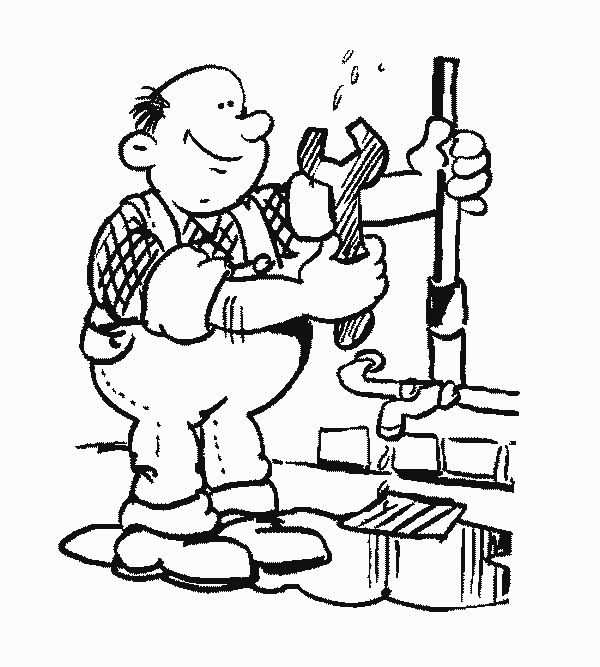 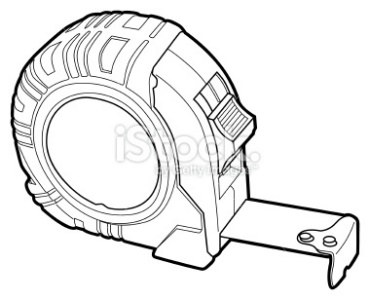 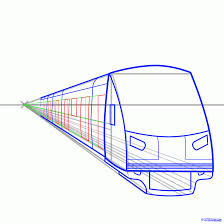 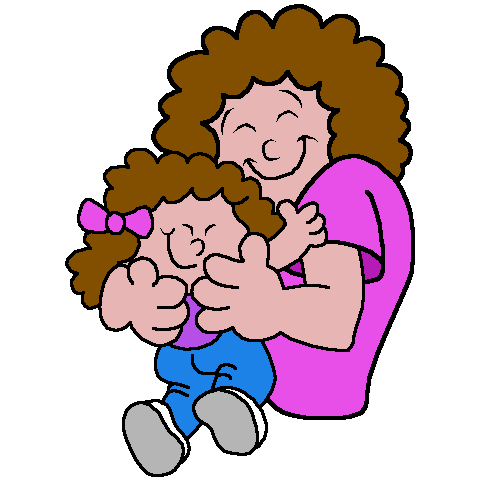 Cevap  Anahtarı :ELMA   -  MAMA-  ATMAMALA – OMLET  -   ORMANLİMON-   MOTOR  -  MORMETRE  -    METRO  -  TAMİR